Febrian Kwarto, SE., M.Akt., CAP.MODUL PRAKTIKUMACCURATE ACCOUNTINGFAKULTAS EKONOMI DAN BISNIS UNIVERSITAS MERCU BUANA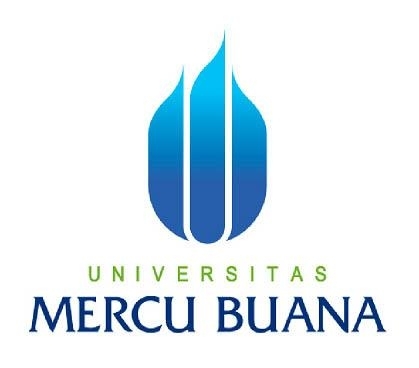 UNIVERSITAS MERCU BUANAFAKULTAS EKONOMI DAN BISNISJl. Meruya Selatan, Kembangan, Jakarta Barat 11650Phone: 021-5840816 ext 5300www.feb.mercubuana.ac.id